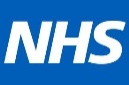 <GLH region name> NHS Genomic Laboratory HubGENOMIC LABORATORY REPORTReason for testingPredictive testing. <<Referral reason>>ResultThis individual is heterozygous for the germline familial <likely> pathogenic <GENE> <missense/truncating/splice> variant (details below). Heterozygous <GENE> pathogenic variants cause cancer susceptibility (OMIM: xxx), particularly breast <and ovarian – remove for PALB2> cancer in females.Implications Other relatives may have up to a 50% risk of inheriting this variant and genetic predisposition to <GENE>-associated cancers. Recommended actionThis individual is at high risk of developing <GENE>-associated cancers and should be managed appropriately. We recommend referral to Clinical Genetics where predictive and diagnostic testing for this variant in her relatives can be arranged.Date issued: <AUTHORISEDDATE>                    Authoriser: Clinical Scientist____________________________________________________________________________________________________________TECHNICAL INFORMATIONFamilial variant detailsTest methodologyMETHODOLOGY e.g. Genomic DNA Sanger sequencing with direct chromatogram check: >95% sensitivityOnly clinically relevant results are shown; full details of methods and results, including benign/likely benign variants and variants of uncertain clinical significance with limited evidence for pathogenicity and are available on request.Variant classification according to the American College of Medical Genetics and Genomics (ACMG)1 and Association for Clinical Genomic Science (ACGS) 2020 guidelines2 and Cancer Variant Interpretation Group-UK consensus specification for Cancer Susceptibility Genes3 (http://www.canvaruk.org/)1Richards et al. (2015) Genetics in Medicine 17:405-24. (PMID 25741868)  2www.acgs.uk.com/quality/best-practice-guidelines3 Garrett et al (2020) J Med Genet (PMID: 32170000)Sample detailsAppendix 1: Variant classification Variant details^Evidence point ranges: VUS: 0-5 (10-90% posterior probability pathogenicity); Likely pathogenic: 6-9 (90-99% posterior probability); Pathogenic: >10 (>99% posterior probability). Points awarded per evidence weighting: sup (supporting)  = 1, mod (moderate) = 2, str (strong) = 4, vstr (very strong) = 8 (Tavtigian et al 2020 PMID: 32720330; Garrett et al 2020 PMID: 33208383; ACGS 2020 variant guidelines*Variant classification according to the American College of Medical Genetics and Genomics (ACMG)1 and Association for Clinical Genomic Science (ACGS) 2020 guidelines2 and Cancer Variant Interpretation Group-UK BRCA1/2 gene-specific and consensus specification for Cancer Susceptibility Genes3 (https://www.cangene-canvaruk.org/canvig-uk) 1Richards et al. (2015) Genetics in Medicine 17:405-24. (PMID: 25741868)2 www.acgs.uk.com/quality/best-practice-guidelines3 Garrett et al (2020) J Med Genet (PMID: 32170000)Head of DepartmentNameLocal Genetics ServiceLocal TrustAddressAddressPost CodeWeb site addressGeneral Enquiries:	 telephone contactEmail:	generic email addressLocal Genetics ServiceLocal TrustAddressAddressPost CodeWeb site addressDr xxxPatient Name:Jane DOEConsultant Gender:Female<<Hospital address>>Date of Birth:14 Jan 1968<<Hospital address>>NHS No:123 456 7890<<Hospital address>>Hospital No:NK<<Hospital address>>Your ref:GC12345Result summaryAt elevated risk of <GENE>-associated cancersGeneZygosityHGVS descriptionLocation: GRCh37 (hg19)*Classification in probandGENEHeterozygousNM_xxx c.xxT>C p.(Xxx)ChrX(GRCh37):g.xxxxxxA>G<Likely> PathogenicYour lab ref:122001180122001180Sample ID:12345671234567Sample collected:Sample collected:05 Jun 202005 Jun 2020Sample type:DNA from peripheral bloodDNA from peripheral bloodSample received:Sample received:05 Jun 202005 Jun 2020Dr xxxDr xxxPatient Name:Patient Name:Jane DOEJane DOEConsultant Consultant Gender:Gender:FemaleFemale<<Hospital address>><<Hospital address>>Date of Birth:Date of Birth:14 Jan 196814 Jan 1968<<Hospital address>><<Hospital address>>NHS No:NHS No:123 456 7890123 456 7890<<Hospital address>><<Hospital address>>Hospital No:Hospital No:NKNK<<Hospital address>><<Hospital address>>Your ref:Your ref:GC12345GC12345GeneZygosityZygosityHGVS descriptionHGVS descriptionLocation: GRCh37 (hg19)*Classification*ClassificationGENEHeterozygous Heterozygous NM_xxx:c.xxxT>GNM_xxx:c.xxxT>GChrXX(GRCh37):g.xxxxxxA>C<Likely> Pathogenic<Likely> PathogenicGene-Disease AssociationGene-Disease AssociationGene-Disease AssociationGene-Disease AssociationHereditary cancer susceptibility OMIM xxxHereditary cancer susceptibility OMIM xxxHereditary cancer susceptibility OMIM xxxHereditary cancer susceptibility OMIM xxxInheritanceInheritanceInheritanceInheritanceAutosomal Dominant Autosomal Dominant Autosomal Dominant Autosomal Dominant Evidence for variant classification using ACMG/AMP guidelines*: Evidence for variant classification using ACMG/AMP guidelines*: Evidence for variant classification using ACMG/AMP guidelines*: Evidence for variant classification using ACMG/AMP guidelines*: Evidence for variant classification using ACMG/AMP guidelines*: Evidence for variant classification using ACMG/AMP guidelines*: Evidence for variant classification using ACMG/AMP guidelines*: Exponent (Bayesian) score^PS3_strPM2_modPS4_modPP3_supPS3_strPM2_modPS4_modPP3_supLOF on functional assay xxx et al 2018 (PMID: xxx) Not on gnomad  <weblink>XXX et al 2003 (PMID:XXX); XXX et al 2016 (PMID:xxx); LOVD/BRCAshare x6Revel score >0.7LOF on functional assay xxx et al 2018 (PMID: xxx) Not on gnomad  <weblink>XXX et al 2003 (PMID:XXX); XXX et al 2016 (PMID:xxx); LOVD/BRCAshare x6Revel score >0.7LOF on functional assay xxx et al 2018 (PMID: xxx) Not on gnomad  <weblink>XXX et al 2003 (PMID:XXX); XXX et al 2016 (PMID:xxx); LOVD/BRCAshare x6Revel score >0.7LOF on functional assay xxx et al 2018 (PMID: xxx) Not on gnomad  <weblink>XXX et al 2003 (PMID:XXX); XXX et al 2016 (PMID:xxx); LOVD/BRCAshare x6Revel score >0.7LOF on functional assay xxx et al 2018 (PMID: xxx) Not on gnomad  <weblink>XXX et al 2003 (PMID:XXX); XXX et al 2016 (PMID:xxx); LOVD/BRCAshare x6Revel score >0.742PS3_strPM2_modPS4_modPP3_supPS3_strPM2_modPS4_modPP3_supLOF on functional assay xxx et al 2018 (PMID: xxx) Not on gnomad  <weblink>XXX et al 2003 (PMID:XXX); XXX et al 2016 (PMID:xxx); LOVD/BRCAshare x6Revel score >0.7LOF on functional assay xxx et al 2018 (PMID: xxx) Not on gnomad  <weblink>XXX et al 2003 (PMID:XXX); XXX et al 2016 (PMID:xxx); LOVD/BRCAshare x6Revel score >0.7LOF on functional assay xxx et al 2018 (PMID: xxx) Not on gnomad  <weblink>XXX et al 2003 (PMID:XXX); XXX et al 2016 (PMID:xxx); LOVD/BRCAshare x6Revel score >0.7LOF on functional assay xxx et al 2018 (PMID: xxx) Not on gnomad  <weblink>XXX et al 2003 (PMID:XXX); XXX et al 2016 (PMID:xxx); LOVD/BRCAshare x6Revel score >0.7LOF on functional assay xxx et al 2018 (PMID: xxx) Not on gnomad  <weblink>XXX et al 2003 (PMID:XXX); XXX et al 2016 (PMID:xxx); LOVD/BRCAshare x6Revel score >0.72PS3_strPM2_modPS4_modPP3_supPS3_strPM2_modPS4_modPP3_supLOF on functional assay xxx et al 2018 (PMID: xxx) Not on gnomad  <weblink>XXX et al 2003 (PMID:XXX); XXX et al 2016 (PMID:xxx); LOVD/BRCAshare x6Revel score >0.7LOF on functional assay xxx et al 2018 (PMID: xxx) Not on gnomad  <weblink>XXX et al 2003 (PMID:XXX); XXX et al 2016 (PMID:xxx); LOVD/BRCAshare x6Revel score >0.7LOF on functional assay xxx et al 2018 (PMID: xxx) Not on gnomad  <weblink>XXX et al 2003 (PMID:XXX); XXX et al 2016 (PMID:xxx); LOVD/BRCAshare x6Revel score >0.7LOF on functional assay xxx et al 2018 (PMID: xxx) Not on gnomad  <weblink>XXX et al 2003 (PMID:XXX); XXX et al 2016 (PMID:xxx); LOVD/BRCAshare x6Revel score >0.7LOF on functional assay xxx et al 2018 (PMID: xxx) Not on gnomad  <weblink>XXX et al 2003 (PMID:XXX); XXX et al 2016 (PMID:xxx); LOVD/BRCAshare x6Revel score >0.71PS3_strPM2_modPS4_modPP3_supPS3_strPM2_modPS4_modPP3_supLOF on functional assay xxx et al 2018 (PMID: xxx) Not on gnomad  <weblink>XXX et al 2003 (PMID:XXX); XXX et al 2016 (PMID:xxx); LOVD/BRCAshare x6Revel score >0.7LOF on functional assay xxx et al 2018 (PMID: xxx) Not on gnomad  <weblink>XXX et al 2003 (PMID:XXX); XXX et al 2016 (PMID:xxx); LOVD/BRCAshare x6Revel score >0.7LOF on functional assay xxx et al 2018 (PMID: xxx) Not on gnomad  <weblink>XXX et al 2003 (PMID:XXX); XXX et al 2016 (PMID:xxx); LOVD/BRCAshare x6Revel score >0.7LOF on functional assay xxx et al 2018 (PMID: xxx) Not on gnomad  <weblink>XXX et al 2003 (PMID:XXX); XXX et al 2016 (PMID:xxx); LOVD/BRCAshare x6Revel score >0.7LOF on functional assay xxx et al 2018 (PMID: xxx) Not on gnomad  <weblink>XXX et al 2003 (PMID:XXX); XXX et al 2016 (PMID:xxx); LOVD/BRCAshare x6Revel score >0.7Total: 9